Обґрунтування технічних та якісних характеристик предмета закупівлі, розміру бюджетного призначення, очікуваної вартості закупівлі.Замовник: Берегівський ліцей ім. Ф. Потушняка Берегівської міської ради Закарпатської області. код ЄДРПОУ : 26212490Місце знаходження: 90202, Україна, Закарпатська область, м. Берегове, вул.Стефаника,22 Категорія замовника: юридична особа , яка забезпечує потреби держави або територіальної громади Предмет закупівлі: «Електрична енергія»;  код ДК 021:2015: 09310000-5 Електрична енергія Ідентифікатор закупівлі в електронній системі закупівель: UA-2022-12-06- 007404-а У відповідності до вимог пункту 4-1 постанови КМУ від 11.10.2016р.№710 «Про ефективне використання державних коштів» з метою прозорого , ефективного та раціонального використання бюджетних коштів та власних коштів від господарської діяльності підприємства оприлюднення обґрунтування технічних та якісних характеристик предмета закупівлі, розміру бюджетного призначення, очікуваної вартості предмета закупівлі та/або розміру бюджетного призначення оприлюднюється шляхом розміщення інформації на власному веб-сайті підприємства https://beregovoschool1.klasna.comРозрахунок очікуваної вартості здійснено на підставі Примірної методики визначення очікуваної вартості предмета закупівлі, затвердженої наказом Мінекономрозвитку від 18.02.2020 № 275. Так, відповідно до наказу 275 замовник здійснює аналіз ринку використовуючи як загальнодоступну інформацію щодо цін та асортименту товарів, робіт і послуг, яка міститься у відкритих джерелах (у тому числі на сайтах виробників та/або постачальників відповідної продукції, спеціалізованих торгівельних майданчиках, в електронних каталогах, рекламі, прайс-листах, в електронній системі закупівель "Prozorro" та на аналогічних торгівельних електронних майданчиках, дані спеціалізованих інформаційно-аналітичних видань, офіційних статистичних видань, в тому числі іноземних, тощо), так і інформацію, отриману шляхом проведення ринкових консультацій. За результатами пошуку в електронній системі закупівель "Prozorro" відкритих торгів по Закарпатській області отримано наступну інформацію:Визначення очікуваної ціни за одиницю, як середньоарифметичного значення масиву отриманих даних, зазначених в таблиці. Цод = (5,85 + 5,90 + 5,90 + 4,88 +5,08) / 5 = 5,52 грн. Очікувана вартість  = 90 000 кВт * 5,52 = 496 800,00 грн. Тариф на передачу 1 кВт/год електричної енергії становить  0,34563 без ПДВ.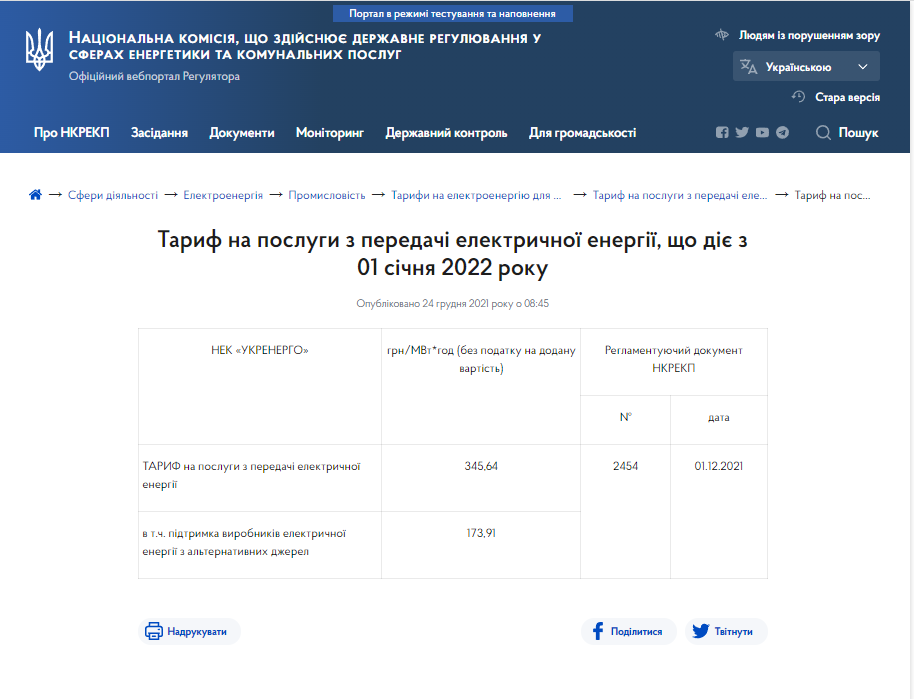 ІдентифікаторКількість кВт/годНайменша цінова пропозиціяЦіна за 1 кВт/годТариф на передачуUA-2022-11-25-002281-a110 000643 500,005,85входитьUA-2022-11-25-010798-a500 0002 950 000,005,90входитьUA-2022-11-25-009923-a270 0001 593 000,005,90входитьUA-2022-11-25-012920-a110 000537 800,004,88входитьUA-2022-11-23-002398-a453 0002 214 037,505,08входить